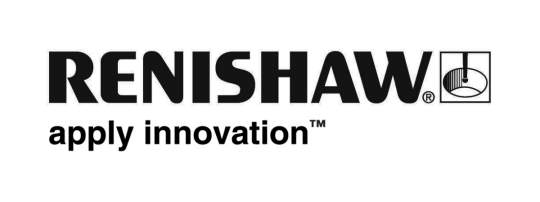           05 September 2019		Enquiries: Chris Pockett, Head of Communications (+44 1453 524133)Renishaw considers a proposal to co-locate its additive manufacturing teams 
Global engineering technologies company, Renishaw, is evaluating a potential reorganisation of its additive manufacturing (AM) business by co-locating its AM engineering, marketing and commercial activities at its New Mills headquarters site in Gloucestershire, UK. The manufacturing of AM systems will continue at the company’s Miskin site near Cardiff, South Wales. As part of this proposed consolidation of activities, the company’s site at Stone in Staffordshire would close at the end of 2019. Renishaw is therefore today beginning a collective consultation process with 120 affected employees at the Stone site. If it is decided to close the Stone site, it is hoped that the level of redundancies would be reduced by a number of the affected employees taking up new positions which would be available in Gloucestershire. These employees would be supported with relocation packages. “We have invested heavily in all aspects of AM system design and are very pleased with the market adoption of the RenAM 500Q multi-laser machine”, said William Lee, Renishaw’s Chief Executive. “We have exciting plans for future systems that will further boost the adoption of AM for series production, but in a competitive global business we need to be agile and efficient in how we bring these new technologies to market.”He continued, “Our current thinking is that the most effective way to achieve this would be for our AM technical and commercial teams to be co-located in our Gloucestershire facilities. The AM team at the Stone site has made a major contribution to our progress and we sincerely hope that a large number of them would relocate to our headquarters site if the closure goes ahead.”The Gloucestershire headquarters site would house an expanded demonstration facility, enabling customers to experience Renishaw’s broad range of industrial metrology and additive manufacturing technologies, covering process development, 3D printing, finish machining and part verification.Ends Notes to editorsUK-based Renishaw is a world leading engineering technologies company, supplying products used for applications as diverse as jet engine and wind turbine manufacture, through to dentistry and brain surgery. It has 5,000 employees located in the 36 countries where it has wholly owned subsidiary operations. For the year ended June 2019 Renishaw recorded sales of £574 million of which 94% was due to exports. The company’s largest markets are the USA, China, Japan and Germany.Throughout its history Renishaw has made a significant commitment to research and development, with historically between 13 and 18% of annual sales invested in R&D and engineering. The majority of this R&D and manufacturing of the company’s products is carried out in the UK.The Company’s success has been recognised with numerous international awards, including eighteen Queen’s Awards recognising achievements in technology, export and innovation. Further information at www.renishaw.com 